***2. Saisonsieg für unsere Damen 1***Im ersten Auswärtsspiel der Saison mussten unsere Damen in Gelnhausen antreten.Sechs, bis in die Haarspitzen motivierte, orscheler Damen traten am Sonntag-Abend zwölf Spielerinnen vom BC Gelnhausen 2 gegenüber.Im ersten Viertel musste man sich leider noch mit 12:4 geschlagen geben, doch konnte durch ein überragendes 2. Viertel (11:20) sich mit einem Punkt Vorsprung in die Partie zurück kämpfen.Das Spiel blieb spannend bis zu Schluss: 12 Sekunden standen noch auf der Uhr und ein Punkt Rückstand war für unsere Damen auf der Tafel noch zu sehen. Doch der letzte Angriff sollte den Sieg bringen und machte den Endstand von 45:46 perfekt.Unsere Mädels waren nach dem Spiel sichtlich zufrieden und können auf eine grandiose Teamleistung zurückblicken.Wir wünschen unserem Team viel Erfolg für das kommende Spiel gegen die BSG Usinger Land und freue uns über viele Zuschauuuuuu….aaaaahhhh geht ja momentan noch nicht…🙈P.S.: Da durch die aktuellen Coronabedingungen, auch nach tollen Teamerfolgen, keine Jubeltrauben erlaubt sind, haben wir natürlich ein Bild aus unserem Archiv verwendet 😉👌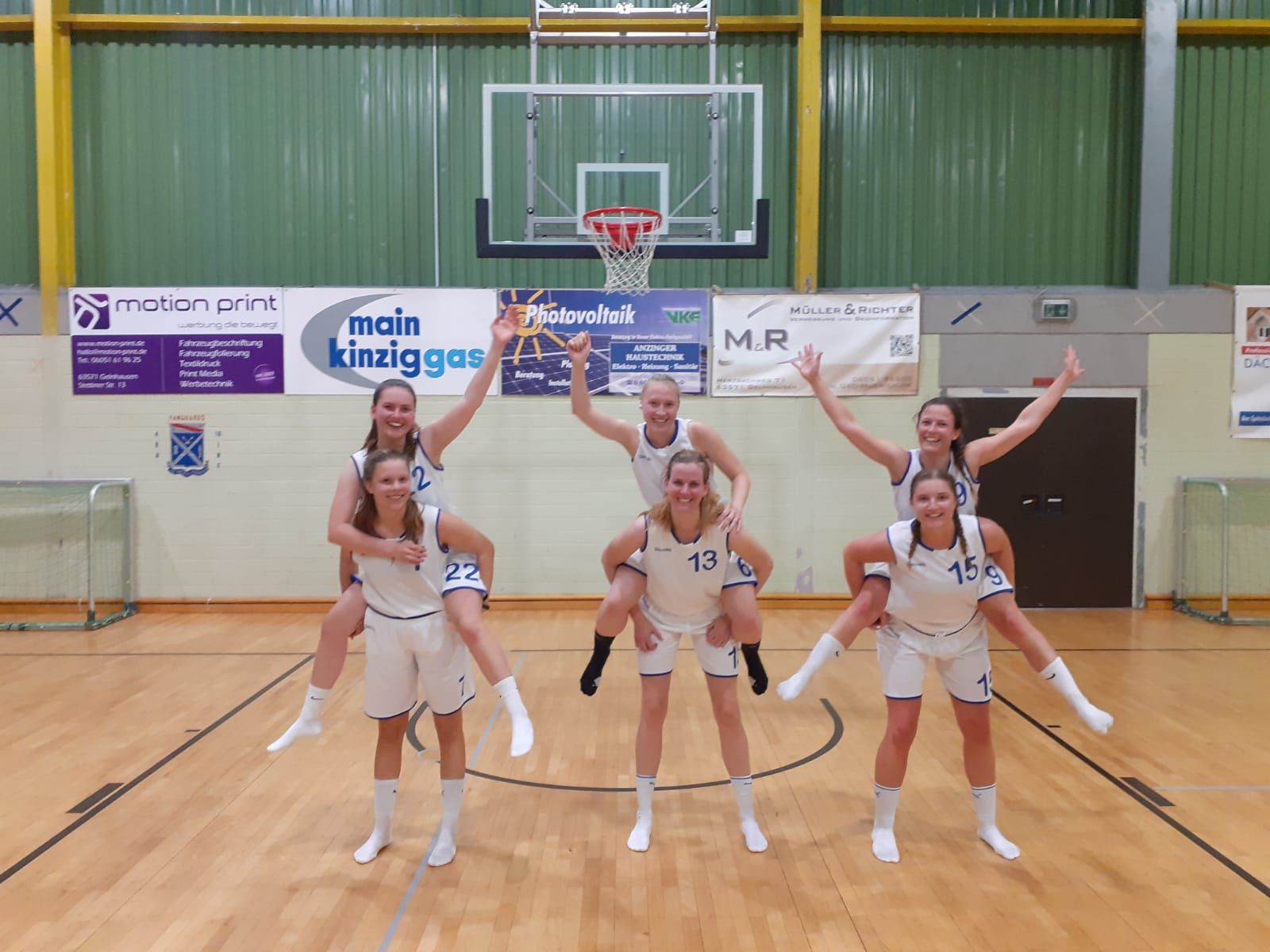 